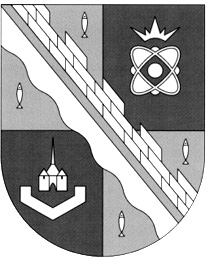 администрация МУНИЦИПАЛЬНОГО ОБРАЗОВАНИЯ                                        СОСНОВОБОРСКИЙ ГОРОДСКОЙ ОКРУГ  ЛЕНИНГРАДСКОЙ ОБЛАСТИпостановлениеот 06/11/2019 № 4106О внесении изменений в Устав МКУ «ЦИОГД»На основании Федерального закона от 12.01.1996 № 7-ФЗ «О некоммерческих организациях», постановления администрации Сосновоборского городского округа                   от 05.04.2018 № 795 «О закреплении муниципального недвижимого имущества за МКУ «ЦИОГД» на праве оперативного управления», постановления администрации Сосновоборского городского округа от 12.04.2019 № 837 «Об изъятии из оперативного управления МКУ «ЦИОГД» объекта муниципального недвижимого имущества», администрация Сосновоборского городского округа п о с т а н о в л я е т:Внести изменение в Устав муниципального казенного учреждения «Центр информационного обеспечения градостроительной деятельности» (далее – МКУ «ЦИОГД»), утвержденный постановлением администрации Сосновоборского городского округа от 13.12.2016 № 2768 «О создании муниципального казенного учреждения «Центр информационного обеспечения градостроительной деятельности Сосновоборского городского округа» путем изменения типа Сосновоборского муниципального бюджетного учреждения «Центр информационного обеспечения градостроительной деятельности Сосновоборского городского округа» и утверждении Устава муниципального казенного учреждения «Центр информационного обеспечения градостроительной деятельности Сосновоборского городского округа»: Пункт 1.4 Устава МКУ «ЦИОГД» изложить в новой редакции: «1.4. Место нахождения учреждения: 188540, Российская Федерация, Ленинградская область, г.Сосновый Бор, ул.Ленинградская, д.38, пом.1».Директору МКУ «ЦИОГД» Уварову П.В. зарегистрировать изменения в Уставе МКУ «ЦИОГД» в налоговом органе Ленинградской области.Общему отделу администрации (Смолкина М.С.) обнародовать настоящее постановление на электронном сайте городской газеты «Маяк».Отделу по связям с общественностью (пресс-центр) Комитета по общественной безопасности и информации (Никитина В.Г.) разместить настоящее постановление на официальном сайте Сосновоборского городского округа.Настоящее постановление вступает в силу со дня официального обнародования.Контроль исполнения настоящего постановления оставляю за собой.Первый заместитель главы администрации Сосновоборского городского округа		                                            С.Г.ЛютиковИсп. Данилян И.В.,  т.  6-28-304 ЛЕ